ДОНЕЦКАЯ НАРОДНАЯ РЕСПУБЛИКА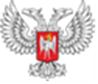 УПРАВЛЕНИЕ ОБРАЗОВАНИЯ АДМИНИСТРАЦИИ ГОРОДА ДОНЕЦКАМУНИЦИПАЛЬНОЕ ОБЩЕОБРАЗОВАТЕЛЬНОЕ УЧРЕЖДЕНИЕ«ШКОЛА № 80  ГОРОДА ДОНЕЦКА»Выборы кандидатов в лидеры школьного ученического самоуправленияна 2020-2021 учебный год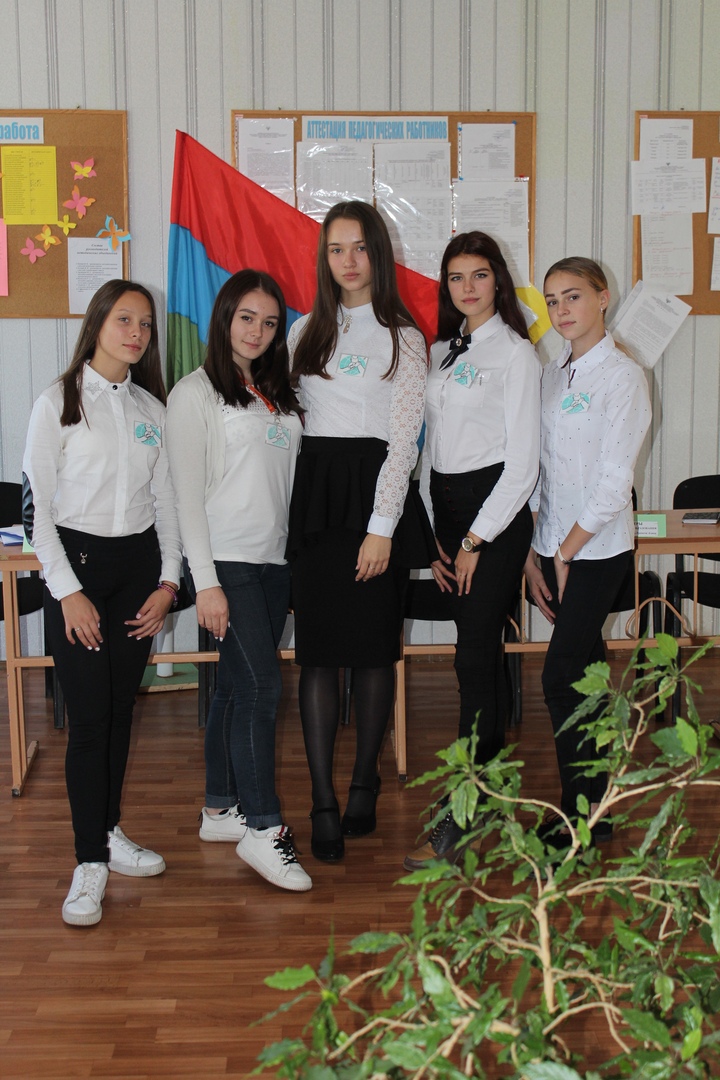 Самоуправление:Дубицкая МиленаЗверева ПолинаХарина ЕленаПроноза АлинаСтепанова ВалерияКуратор:Бухтиярова Наталья Викторовна                                      «Донецк-2019»Лидерство не приходит внезапно, за один день. Оно требует настойчивости. И здесь абсолютно невозможно игнорировать закон процесса. Лидерские качества не вырабатываются за день. Для этого требуется целая жизнь Джон МаксвеллЛидер – это тот человек, кому мы можем позволить руководить собой, за кем пойдем без оглядки, если он позовет. Это уверенный в себе человек, способный общаться и сплотить вокруг себя команду, которая поддержит его упорство в продвижении к поставленной цели. Требуя исполнительности и целеустремлённости других, лидер сам исполнителен, способен взять на себя ответственность.Школьное ученическое самоуправление – это неотъемлемая часть  в жизни нашей Школы-семьи. В течение многих лет лидеры, сменяя друг друга, вносили весомый вклад в развитие самоуправления, стараясь вовлечь в этот вид деятельности как можно большую часть подрастающего поколения. К сожалению, в последние годы самоуправление потеряло популярность среди учащихся нашей школы, но в том году мы заново зажгли огонёк, который с каждым годом разгорается сильнее и сильнее, завлекая с собой всё больше ребят, объединённых общей целью: действовать, проявлять инициативу, совершенствоваться. За два года школьное ученическое самоуправление добилось невероятнейших высот, как в районном, так и в республиканском масштабах: - призовые места в районных и республиканских конкурсах;-участие в Фестивале Молодёжи Донбасса за отличную работу самоуправления и пресс-центра нашей школы.Мы стали настоящей командой, сплоченной общими идеями и целями, которые постарались воплотить в жизнь. Мы - единый организм, подпитывающийся общими предложениями и действиями. Школьное беззаботное время подходит к концу, поэтому мы серьезно задумались, на кого же нам можно и нужно оставить нашу любимую школу, кому же передать все наши дела и идеи, которые ещё только предстоит воплотить будущему школьному ученическому  самоуправлению. Конечно, мы не можем передать всю нашу проделанную работу «первому встречному», поэтому лидеры школьного ученического самоуправления решили устроить выборы в кандидаты лидеров школьного ученического самоуправления на 2019-2020 учебный год с целью выявления перспективных учащихся для продолжения нашей деятельности.Самоуправлением (Дубицкой Миленой – президентом школы, Зверевой Полиной – министром информации и рекламы, Хариной Еленой – министром культуры) и нашим куратором,  была разработана предвыборная кампания, состоящая из трёх этапов:- первый этап «Визитная карточка»;- второй этап «Красота мысли»;- третий этап «Инфоповод».В первом этапе выборов ученического самоуправления приняли участие 16 кандидатов с 7 по 10 класс, которые изъявили желание попасть в школьное ученическое самоуправление. «Визитная карточка», разработанная министром культуры, включала в себя:- предвыборную кампанию кандидатов в лидеры школьного ученического самоуправления;- видео, презентацию, дополняющую предвыборную кампанию;- демонстрация таланта кандидата (песня, танец, стихотворение);- грамотный и корректный ответ на вопрос, заданный школьным ученическим самоуправлением.За каждый пункт кандидатам выставляли определенное количество баллов (1-5), в зависимости от полноты выполнения данных критериев.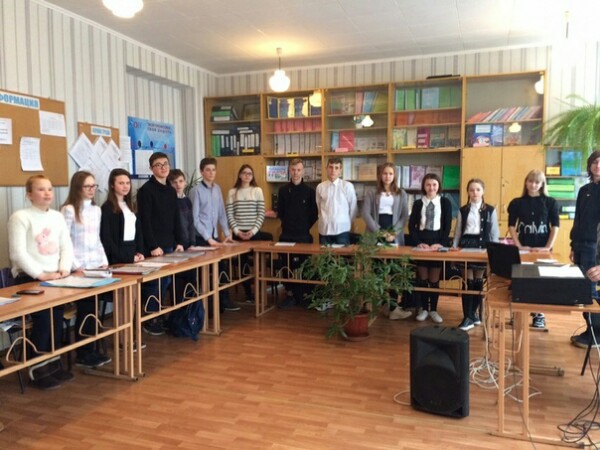 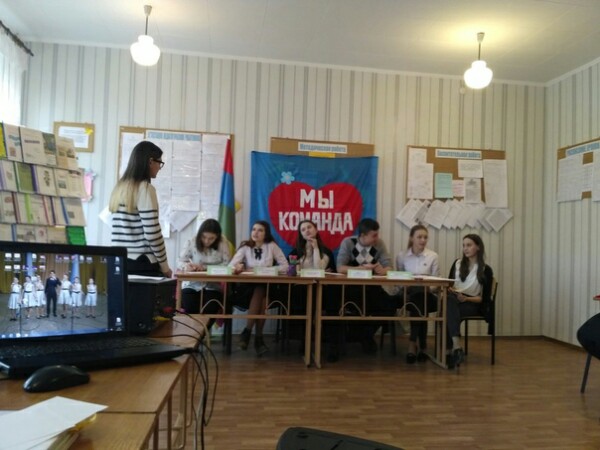 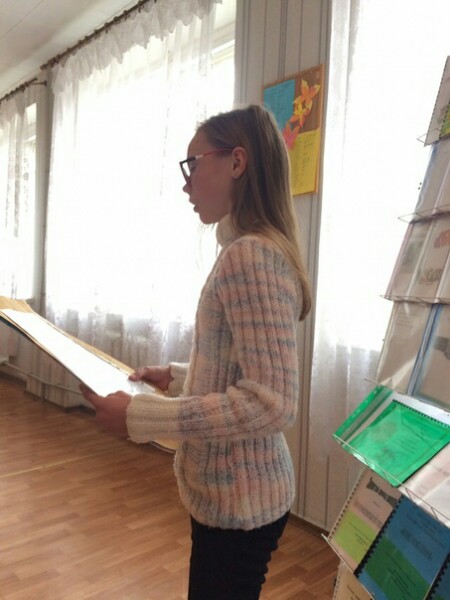 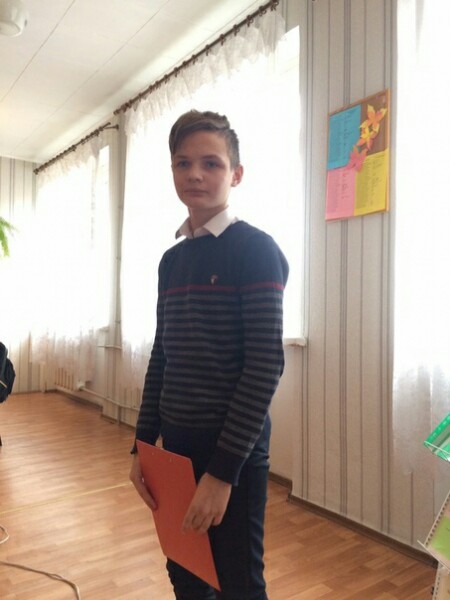 С каждым этапом кандидатов в школьное ученическое самоуправление становится меньше. Мы никого не заставляем, ведь быть лидером - это желание каждого лично. Во второй этап прошли только 15 человек, которые были серьёзно настроены доказать, что им можно доверять, что именно они достойны стать нашей новой и сильной заменой. Второй этап был придуман и разработан президентом школы, ведь она действительно волнуется о будущем школы и школьного ученического самоуправления. Этап «Красота мысли» заключался в письменном ответе кандидатов на интересующие вопросы самоуправления: «Кто такой лидер?», «Чем для тебя является самоуправление?», «Как ты понимаешь значение слова «команда»?». Для Милены было главным не только узнать о том, что ребята думают о самоуправлении и работе в команде, но и  проверить кандидатов на грамотность. Ведь лидер должен быть очень образованным и грамотным человеком, способным правильно выражать свои мысли не только в устной форме, но и в письменной.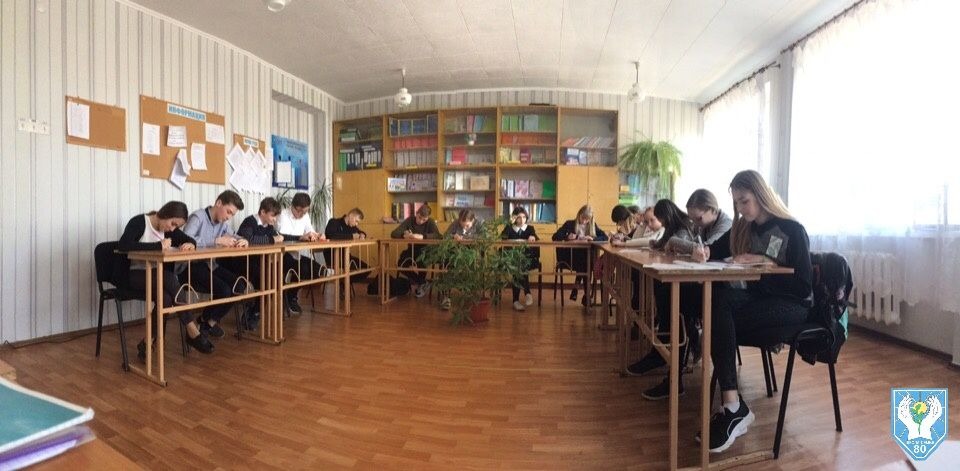 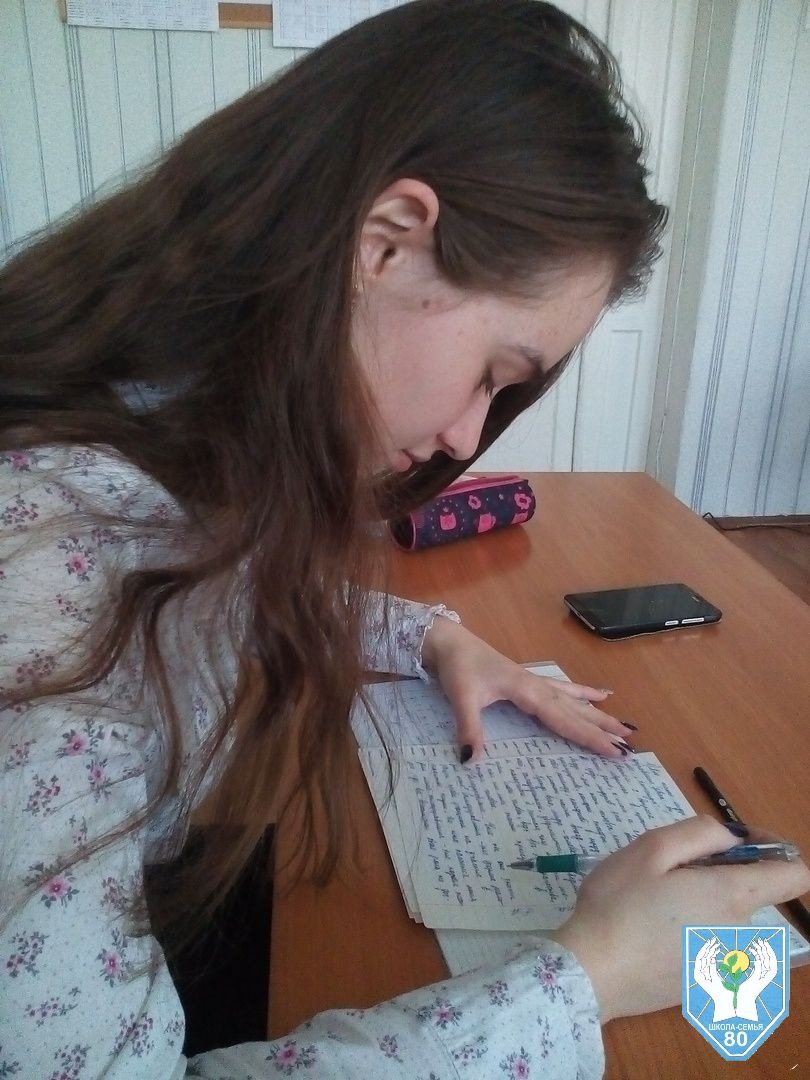 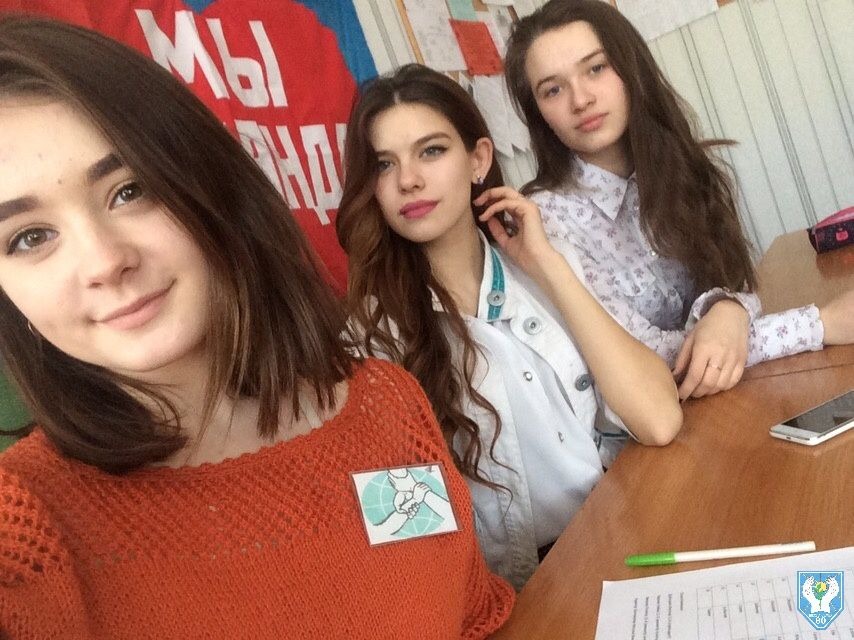 В третьем этапе осталось 12 лучших кандидатов в лидеры школьного ученического самоуправления. Именно эти ребята в следующем году будут избираться на пост президента школы, министров, а также волонтёров: ребят, у которых будет свой стенд, и без которых мы не сможем провести ни единого праздника или мероприятия. Третий этап проходил от министра информации и рекламы. Ребята были разделены на две команды по 6 человек. На первом туре конкурса они придумывали свои "Визитные карточки", а именно:название команды, девиз и эмблему. Первая команда под лидерством Алины Пронозы называлась "Стрела", а вторая команда под лидерством Степановой Валерии - "Оптимисты".Второй тур заключался в том, что каждая команда должна была найти «Инфоповод» и сделать:- заметку в школьную группу;- фотоотчет;- видеоотчёт с корреспондентом.Команды справились великолепно и заслужили право попасть с их материалом в школьную группу. Также ребята были награждены грамотами от школьного ученического самоуправления, которые были созданы министром информации и рекламы. Впервые на наши выборы были приглашены гости из школ Кировского района:Евгений Тычинский(Председатель КРСС, МОУ "Школа №92 г.Донецка");Ольга Громак (Президент МОУ "Школа №94 г.Донецка");ЕлизаветаФедорец (Президент МОУ "Школа №91 г.Донецка);Ксения Котарева (Вице-президент МОУ "Школа №91 г.Донецка).Мы были очень рады увидеть лидеров школ Кировского района в стенах нашей школы. Мы поделились с ребятами нашим опытом, рассказали о наших планах, а также поведали историю не только нашего самоуправления,но и нашей дорогой школы. Лидеры были задействованы в качестве жюри и помогали нашему самоуправлению выбирать лучшую команду.Мы надеемся, что наше сотрудничество продлится с ребятами ещё долгое время, и мы вместе, шаг за шагом, выведем Кировский районный совет старшеклассников на более высокий и лучший уровень.Что же касается кандидатов в лидеры школьного ученического самоуправления: мы надеемся ,что мы сделали правильный выбор и отдали школу в надёжные руки. В следующем году путем тайного голосования станет известно имя президента МОУ «Школы №80 г. Донецка», и мы верим, что наши дети сделают правильный выбор.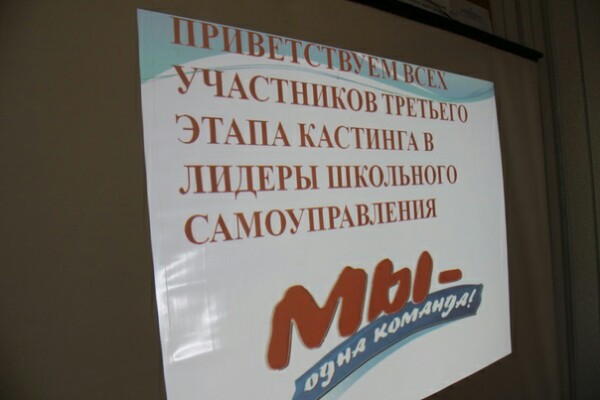 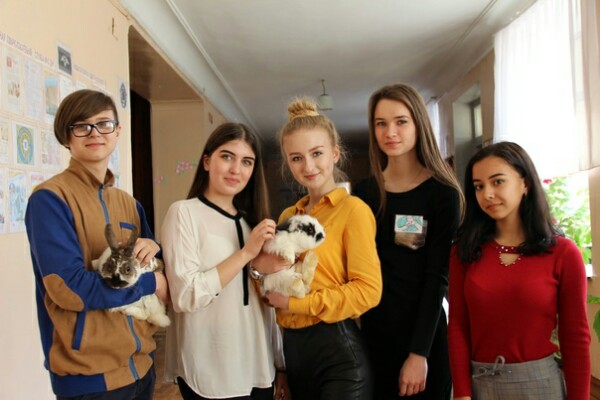 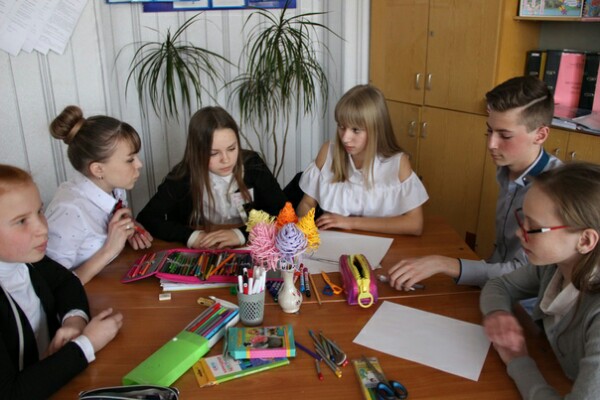 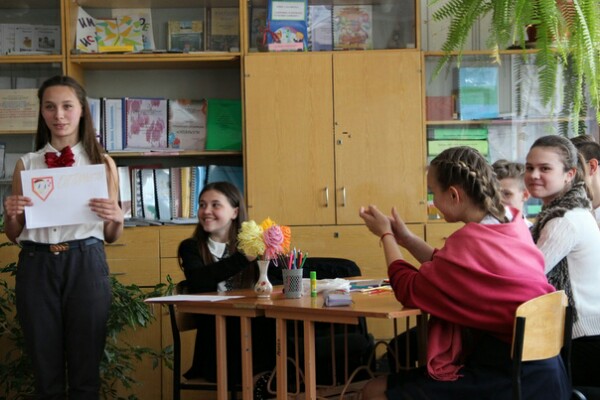 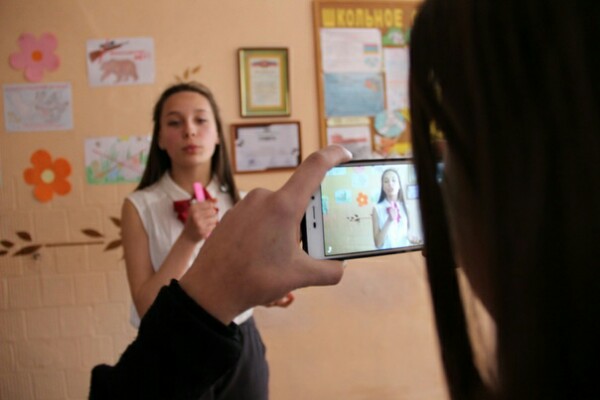 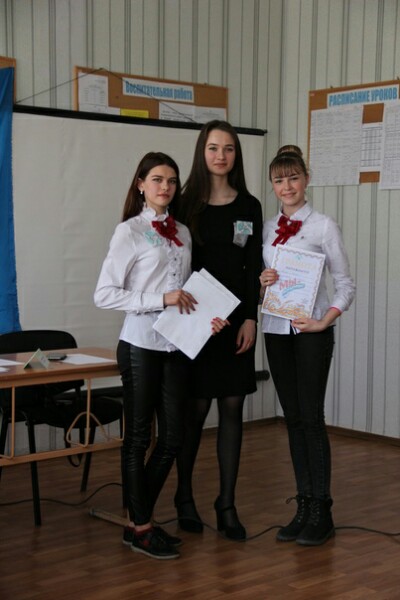 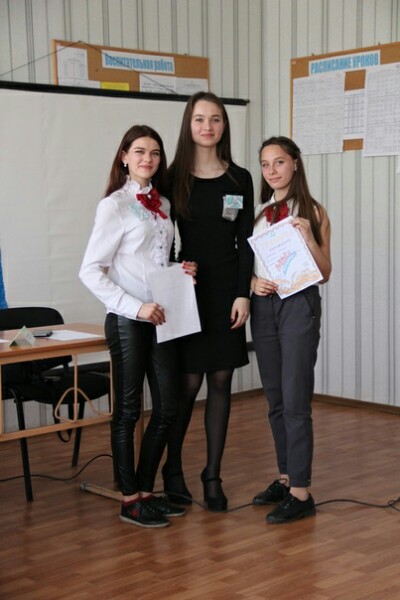 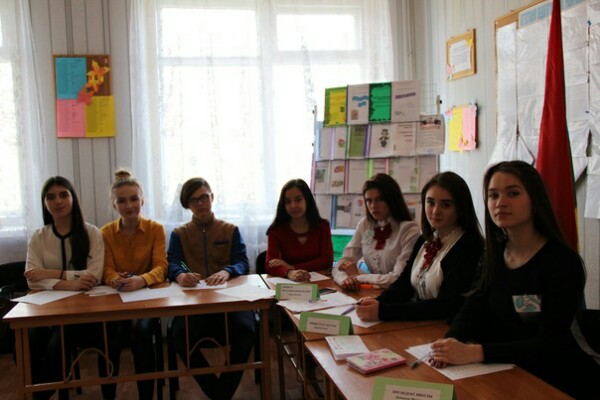 №ФамилияИмяКлассПервый тур(баллы)1СтрельниковЕгор7а19,32ШвацкаяДиана7а19,13СенозацкаяАнастасия7а17,64ГлуховскийАлександр7а185МорклякАлина7а17,56ЧелпановаАнна7б197СтепановаВалерия8а208ПронозаАлина8а209СидельниковаЕва8а19,710ЛариошинаЕвгения8а18,211ОберемкоИлья9а19,812ЛисконогАлина9б19,713ЗобнинаЕлизавета9б1914СтрюкНадежда9б12,315АлбычевСтепан10а17,816Савин Даниил10а17,1№ФамилияИмяКлассВторой этап (баллы)1СтрельниковЕгор7а4,52ШвацкаяДиана7а4,53СенозацкаяАнастасия7а54ГлуховскийАлександр7а3,55МорклякАлина7а46ЧелпановаАнна7б57СтепановаВалерия8а58ПронозаАлина8а59СидельниковаЕва8а410ОберемкоИлья9а511ЛисконогАлина9б4,512ЗобнинаЕлизавета9б4,513СтрюкНадежда9б314АлбычевСтепан10а315Савин Даниил10а3